附件  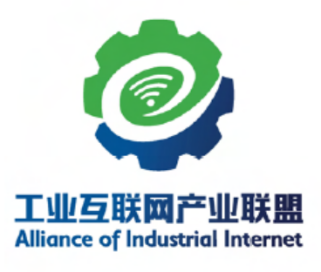 时间敏感网络应用典型案例模板案例名称：                            单位名称：                            联系人：                              手机号码：                            邮   箱：                             工业互联网产业联盟2022年09月填 写 说 明一、请按照章节大纲要求填写，第二章项目实施的二级、三级标题及内容可根据具体情况进行扩展。二、编写人员应客观、真实地填报，尊重他人知识产权，遵守国家有关知识产权法规。三、编写格式说明：正文字体为小三号仿宋，1.5倍行距。一级标题为三号黑体，二级标题四号黑体。图片格式为jpg或bmp。图题为黑体，五号，加粗，位于图片下方，居中。表题为黑体，五号，加粗，位于表格上上方，居中。四、正文篇幅控制在10页左右。一、基本信息项目详情项目简介（建议500字以内）本案例利用时间敏感网络技术解决的主要问题、适用的工业场景，结合行业诉求，提出应用需求与预期目标；本案例特点、价值体现、优劣势分析。（二）项目背景（建议1000字以内）1.从行业宏观和企业自身的角度，总结行业技术总体发展趋势，梳理该行业、企业发展所遇到的主要瓶颈问题，总结行业、企业对时间敏感网络技术的应用诉求。（三）技术方案（不做字数限制，可以插入图表）1、总体规划，介绍时间敏感网络行业解决方案及应用；2、技术架构，介绍关键技术、部署架构、组网方式等；3、实施场景，介绍例如车载、矿山、电力、5G、装备制造、有色钢铁、轨道交通等垂直领域的应用，具体阐述实施方法路径。4、 其他（四）实施效果（不做字数限制，可插入图表）1、项目创新点聚焦分析应用案例在哪些环节运用了时间敏感网络技术，在哪些方面取得了重大突破；拓展什么新业务；形成什么新模式、新业态；带来什么新价值、新效果等。2、实施效果描述该案例的实施效果，在优化自身业务的基础上，给出经济和社会效益方面的量化指标，进行前后效果对比。例如成本、生产效率、质量、能耗等，形成新产品、商业模式等。（一）申报企业基本信息（如联合申报，请牵头单位填报本栏）（一）申报企业基本信息（如联合申报，请牵头单位填报本栏）（一）申报企业基本信息（如联合申报，请牵头单位填报本栏）（一）申报企业基本信息（如联合申报，请牵头单位填报本栏）企业名称（联合申报须填所有单位，第一个须为牵头单位）（联合申报须填所有单位，第一个须为牵头单位）（联合申报须填所有单位，第一个须为牵头单位）成立时间年    月是否上市□是  □否企业性质□国有 □民营 □三资所属行业企业规模□大型 □中型 □小微员工数量         （人）企业地址主营产品、业务（100字以内）（100字以内）（100字以内）（二）案例基本信息（二）案例基本信息（二）案例基本信息（二）案例基本信息案例名称建设起止时间年   月——    年   月项目投资（万元）案例内容包括软件、硬件、系统等包括软件、硬件、系统等包括软件、硬件、系统等应用行业车载 矿山 电力 装备制造 有色钢铁轨道交通 其它 （                        ）车载 矿山 电力 装备制造 有色钢铁轨道交通 其它 （                        ）车载 矿山 电力 装备制造 有色钢铁轨道交通 其它 （                        ）解决问题（概括案例解决的问题）1.2.3.（概括案例解决的问题）1.2.3.（概括案例解决的问题）1.2.3.案例优势（与同行业相比竞争优势，包括但不限于产品、技术、价格等）（与同行业相比竞争优势，包括但不限于产品、技术、价格等）（与同行业相比竞争优势，包括但不限于产品、技术、价格等）具体成效（案例的具体获益等）（案例的具体获益等）（案例的具体获益等）项目获奖（是否获过国家、省、市工业互联网、智能制造试点示范等项目，注明年份）（是否获过国家、省、市工业互联网、智能制造试点示范等项目，注明年份）（是否获过国家、省、市工业互联网、智能制造试点示范等项目，注明年份）